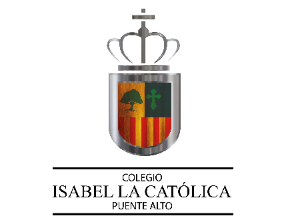   Evaluación Nº 7 Consumo y calidad de vida.Nombre: Curso:Fecha: Lee atentamente y selecciona la alternativa correcta. Una vez finalizado, traspasa las alternativas al recuadro de abajo. 2 puntos por pregunta. (14 puntos)1: De acuerdo a esta oración: “En la actualidad, prácticamente todos los países cuentan con, por lo menos, una organización de consumidores, la mayoría de las cuales están afiliadas a la unión mundial de organizaciones de consumidores, llamada Consumers Internacional” Es: A: Verdadera.B: Falsa.C: Está en duda. D: Ninguna. 2: ¿Cuáles son los intereses generales de los consumidores?A: La salud y la seguridad, y la educación.B: La protección de los intereses económicos, la información.C:  Acceso a la justicia.D: Todas las anteriores. 3: ¿Qué son las asociaciones de consumidores?A: Son organizaciones de información explicita. B: Las asociaciones de consumidores son organizaciones sin fines de lucro cuyo objeto es proteger, informar y educar a los consumidores/as.C: Son las empresas que reciben reclamos.D:  A y B. 4. ¿Con que se regirán las asociaciones de consumidores?A: Con el SERNAC. B:  Con las ISAPRES.C:  Por lo dispuesto en la ley 19.496/21.081 y en lo no previsto en ellas por el decreto ley Nº 2.757, de 1979, del Ministerio del Trabajo y Previsión Social.D: Ninguna de las anteriores. 5: ¿Qué atribuciones SI tienen las asociaciones de consumidores?A: Realizar actividades de formación (charlas, talleres, seminarios).B: Participar en los procesos de fijación de tarifas de los servicios básicos domiciliariosC:  Estar afiliado a FONASA. D: A y B. 6. ¿Qué atribuciones NO tienen las asociaciones de consumidores´?A. Orientación jurídica.B: Orientación jurídica.C: Desarrollar actividades lucrativas para el financiamiento o recuperación de costos en el desarrollo y cumplimiento de actividades que les son propias.D: Estar en contacto siempre con las familias. 7: ¿Por qué las experiencias de los países son diferentes?A: Puesto que ningún país es mejor que otro. B: Puesto que todos los países tienen presidentes.C: Puesto que responden a realidades específicas (gobiernos de turno y problemáticas económicas),D: Puesto que una persona tiene el derecho a emigrar.RESPUESTASEscribe bajo el casillero que corresponde al número de la pregunta la alternativa correcta.Unidad n°: Unidad 2: Asociaciones de consumidores. Rol e importancia. Objetivo priorizado: Identifica las instituciones que conforman el sistema nacional de protección al consumidor.Puntaje: 14 puntos en total.1234567